MSC Leland T. and Jessie W. Jordan Institute for International Awareness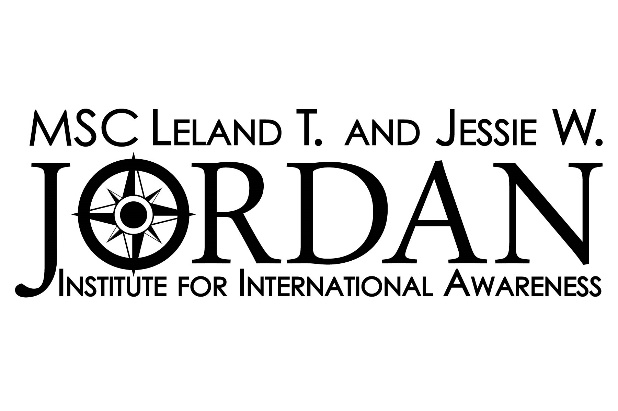 International Service ProgramGraduate Student Application2022-2023PurposeThe purpose of the MSC Leland T. and Jessie W. Jordan Institute for International Awareness International Service Program (ISP) is to provide an opportunity for Texas A&M University students to gain meaningful international work and cultural experience through a six-week, service-oriented program in Belize or Costa Rica.The ProgramThe MSC Leland T. and Jessie W. Jordan Institute ISP shall arrange:Cross-cultural orientation to the customs, society, and government of the host country during the spring semester prior to participants' departure in the form of four orientations and planning seminars.Living accommodations with a host family or private accommodations. A six-week service project related to academic studies or career goals as available.Frequent contact with a Texas A&M University faculty or staff member, or the in-country coordinator while in the country.Air transportation to and from the country.Group ground transfers (to and from the airport) within the country.Eligibility1.	Currently enrolled Texas A&M University Graduate students who are citizens/permanent residents of the U.S. Students graduating prior to program’s departure are ineligible to participate in ISP.2.	Preference will be given to students with little or no international travel or living abroad experience but with a demonstrated interest in international affairs. Students applying for the MSC Leland T. and Jessie W. Jordan Institute ISP Costa Rica shall have satisfactorily completed at least two semester courses of Spanish at the college level or two years at the high school level or must demonstrate ability in Spanish in another manner. Basic conversational ability is required.4.	A valid and current passport is required of all students prior to departure.5.	Students must have a demonstrated ability to function effectively in a cross-cultural environment and to uphold the image of Texas A&M as a world-class university.6.	Upon selection as a participant, the student must complete a contract and release form that includes all rules, regulations, and requirements.ProcessSubmit application to:	MSC Leland T. and Jessie W. Jordan Institute Office,		Room 2293 on the 2nd floor of the Memorial Student Center		Due date for applications: Friday, October 28th by 5:00 PM.	Please include the following in a manila envelope, labeled clearly with your name and program of choice:Two stapled sets of your application (a set includes personal data sheet, completed application with short answer responses, personal statement, host family letter, employer letter, and resume).One recommendation form from a professor in your field of study or someone who is familiar with your academic performanceAn official Texas A&M University transcript and unofficial transcripts from any other colleges and/or universities attendedFor further information about the International Service Program, please feel free to come by the Jordan Institute office, call (979) 845-8770, or e-mail the ISP Director at ji-isp@msc.tamu.edu.3.	Applicants will be interviewed by three or more members of the International Service Partnership, which includes:	A.  Jordan Institute staff director or designee	B.  Jordan Institute student chair or designee	C.  Student director of the International Service Program	D.  Representative of the Department of Multicultural Services	E.  Representative of a Partner Academic DepartmentApplicants shall be notified of the interview outcome by e-mail within five working days of the final interview.5.	After returning from the country, participants will be required to complete an evaluation describing their experience. In addition, students will have the opportunity to create a presentation to share their work with others on the Texas A&M University campus.Funding/FinancingThe MSC Leland T and Jessie W. Jordan Institute, International Service Program Partners, and private donors will supplement the cost of the program. Students participating in ISP Belize or ISP Costa Rica will be required to pay a program fee of $2,900 for six weeks. If selected for the trip, participants will be required to pay a non-refundable down payment of $200. RequirementsIf selected for the trip, participants will be required to pay a non-refundable down payment of $200 in December 2022. This deposit will be applied to participants’ overall cost for the service program.Participants must attend biweekly orientation and planning seminars during the Spring 2023 Semester. Full participation in these orientation sessions is mandatory. Additionally, upon return to Texas A&M University, participants will be required to write a paper regarding their experiences serving in their host country.PLEASE BE AWARE, the international location and/or host family may require up to date proof of a COVID-19 vaccination.MSC Leland T. and Jessie W. Jordan Institute for International Awareness2022-2023 International Service Program ApplicationPERSONAL DATA SHEETPlease Type or Print:For which program(s) are you applying? Please indicate first and second choices.____ Belize	____ Costa RicaHow did you hear about ISP? I hereby acknowledge that the information stated in the 2022-2023 International Service Program Application is true to the best of my knowledge and give my permission for an authorized MSC staff member to verify my GPR and check my criminal record.Date:  				Signature of Applicant:MSC Leland T. and Jessie W. Jordan Institute for International Awareness2022-2023 International Service Program ApplicationIs your GPR at least a 3.25?	YES		NO	
EducationList all colleges or universities attended.International ExperienceList each country visited, precise period of stay and purpose of visit (i.e., study, travel, visiting relatives, etc.).Language Competency (for Costa Rica)Have you studied Spanish? Please specify the length of study and indicate whether study was at high school or university level.What is your degree of fluency in Spanish (Conversational, Written, and Comprehensive)Relevant Honors, Extracurricular Activities (including offices held), and Employment
(Please limit to space provided)Short Answer Response
(Please answer all questions thoroughly and limit answers to 3 pages, single spaced)A.	What are your goals for the future, and how do you think ISP will help you achieve those goals?  B.	What do you hope to gain from the experience of living with a host family?C.	What goals do you have for your anticipated project while in your host country?D.	What would you like to see in the pre-trip preparation meetings that will make you feel most prepared for your trip?E.	What excites you the most about international service?Personal StatementIn an essay of no more than 750 words, describe yourself. You can include your career goals, personal motivations, desires to perform an international service project, and anything else you believe sets you apart as a student, leader, or individual. Please keep this to a one-page, single spaced response. Recommendation and ReferencesPlease include one completed recommendation form filled out by a professor in your field of study or someone who is familiar with your academic performance. List two other individuals, of which one should be a personal reference who may be contacted in order to comment on your strengths as an applicant for this program. References should come from Texas A&M University Faculty or Staff members, advisers, employers, or other individuals who know you well.  
*Recommendation form can be found at ltjordan.tamu.edu*Host Family Preferences
(This will not impact selection)	Yes	NoLetters to Employer and Host Family
On separate pieces of paper, please write two letters: one directed to your potential project leader and one directed to your potential host family. Letters can be addressed To Whom it may concern:. In the letter to your host family, tell them a little about yourself, your preferences, and your goals for your stay. The letter to your project leader should include: a short biography (name, hometown, academics); a list of practical experiences and University studies that relate to your project preference, including useful skills you have acquired (technical, professional experience, lab work etc.); a statement of present language ability; and a brief discussion of what you hope to accomplish during your stay. Please turn in two (2) stapled sets of your application in a labeled manila envelope, which includes personal data sheet, completed application form, resume, a completed reference form, transcripts, and both letters.*Reference forms and transcripts may also be emailed to jiwork@msc.tamu.edu*Leland T. and Jessie W. Jordan Institute OfficeRoom 2293 on the 2nd floor of the Memorial Student Center(If office is closed you may drop it off at the main desk Room 2240
MSC Student Programs Office)Name Last NameFirst NameMiddle NamePreferred NameLocal AddressStreetCityZip CodePhonePermanent AddressStreetCity, StateZip CodePlace of BirthPersonal DetailsTexas A&M EmailAlternate EmailGender & Preferred PronounsDate of BirthAcademic DetailsUIN   MajorMinorClassificationInstitutionCity & StateDates Attended(From –To)Degree obtained/yr.MajorCountry visitedPeriod of stayPurpose of visit (study, travel, visiting relatives)NameTitleRelation to ApplicantPhone NumberAre you willing to share a room?Are you allergic to any foods/animals?Explain:Explain:Explain:Do you have special dietary requirements?Explain: Explain: Explain: Are you okay with being placed in a family with pets?Are you okay with being placed in a family with children?Age range:Are you a smoker?Are you okay with being placed in a family with members who smoke?Do you have any medical conditions of which your host family should be made aware?Explain:Explain:Explain: